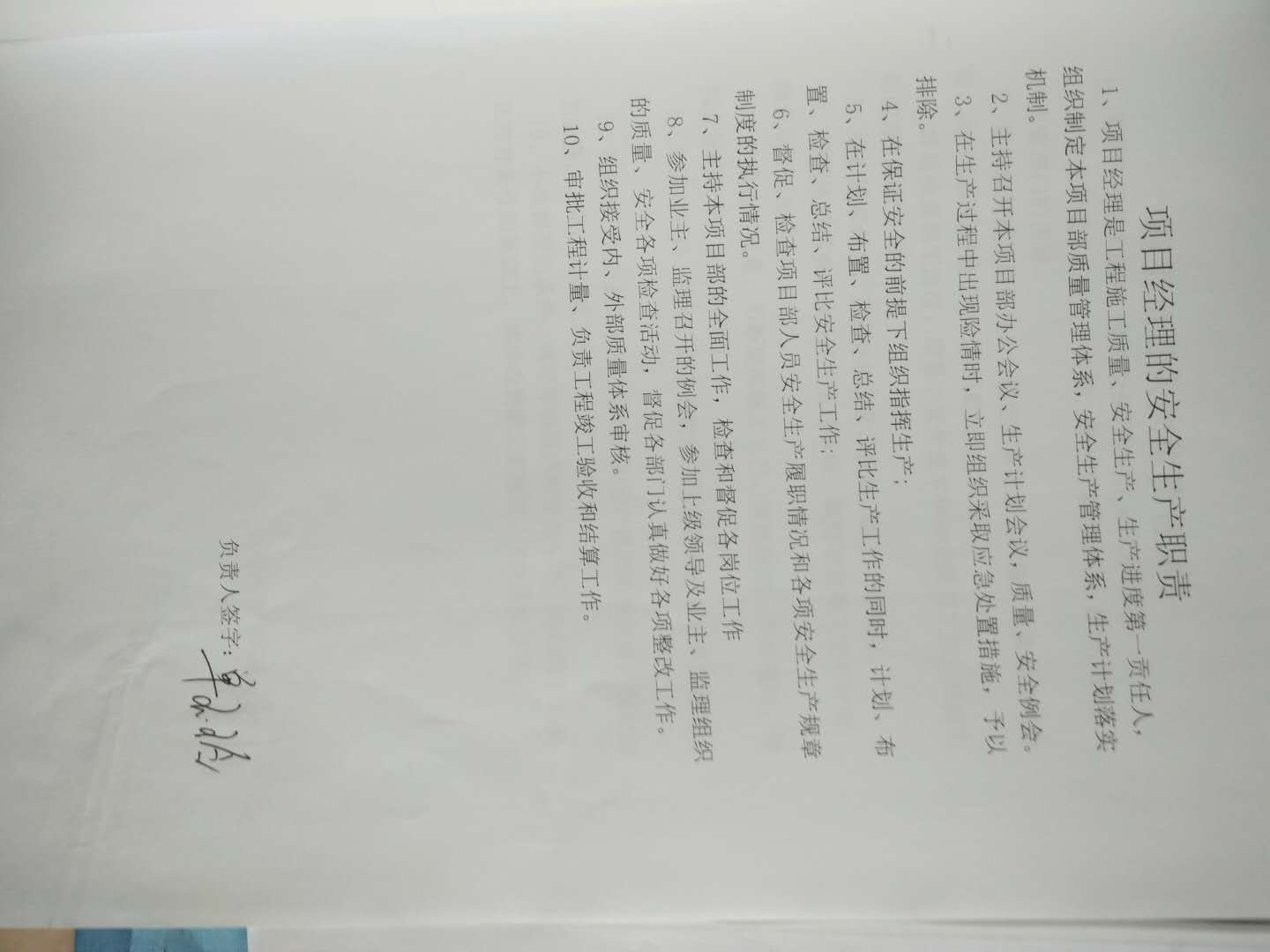 .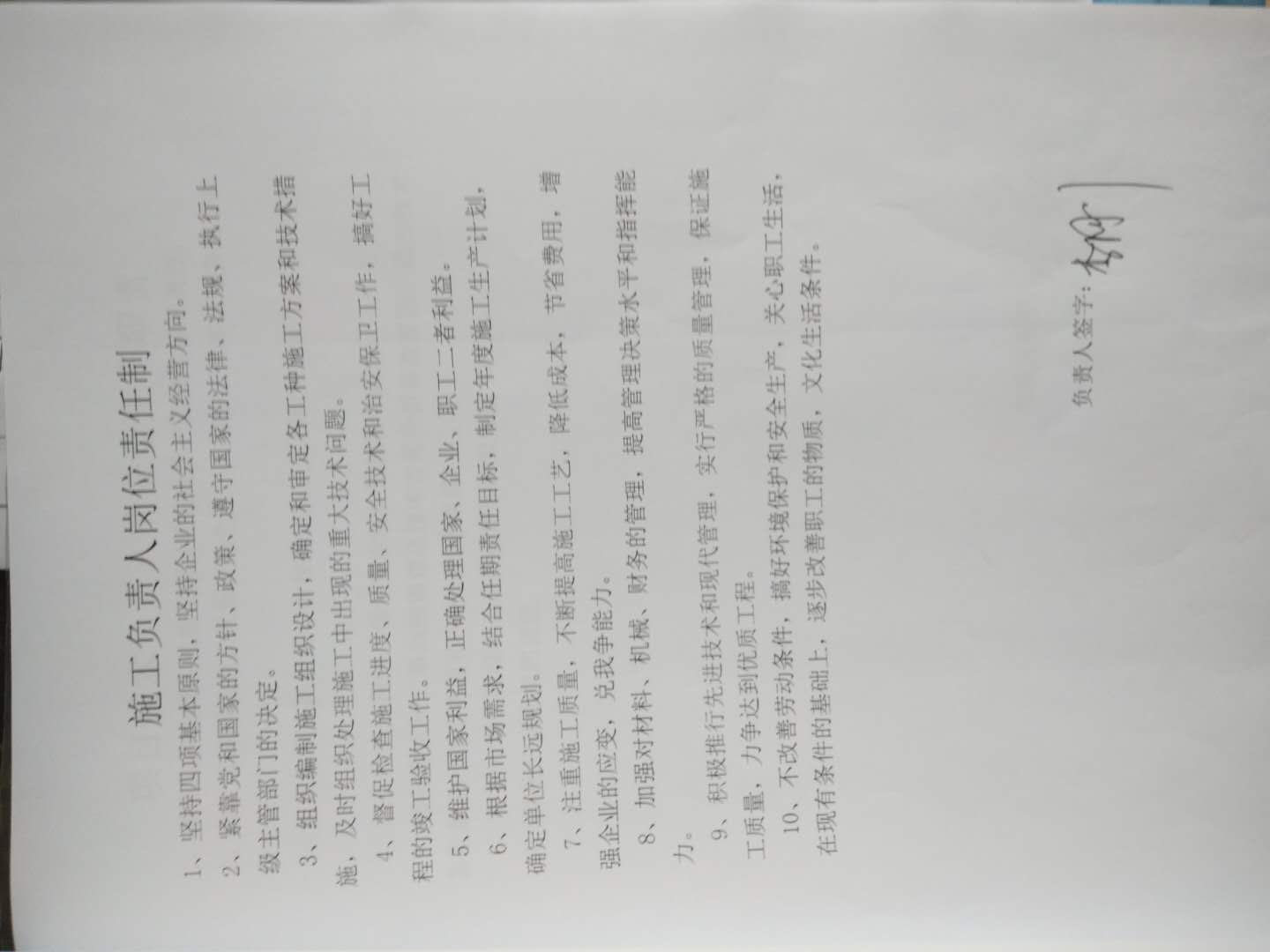 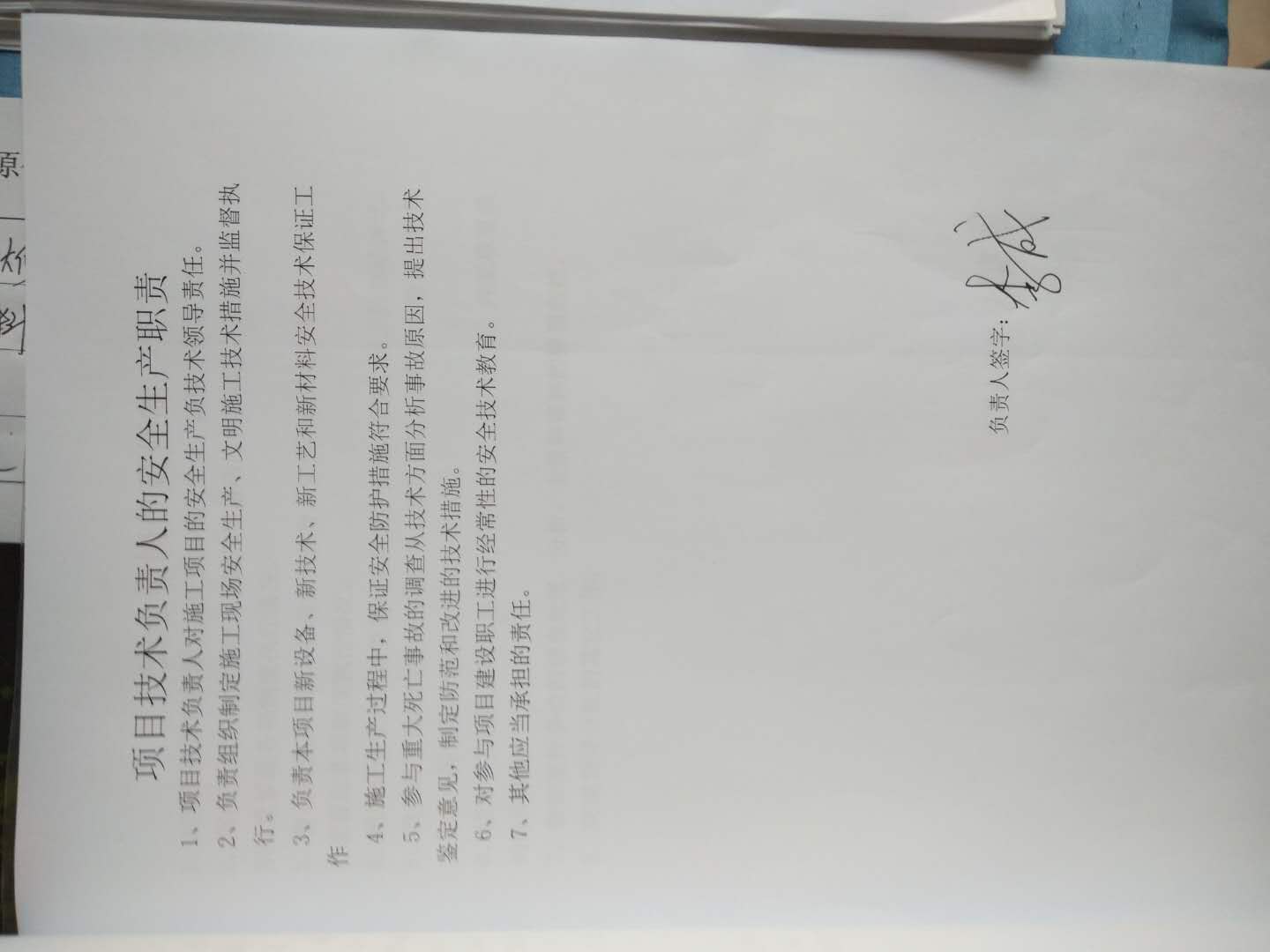 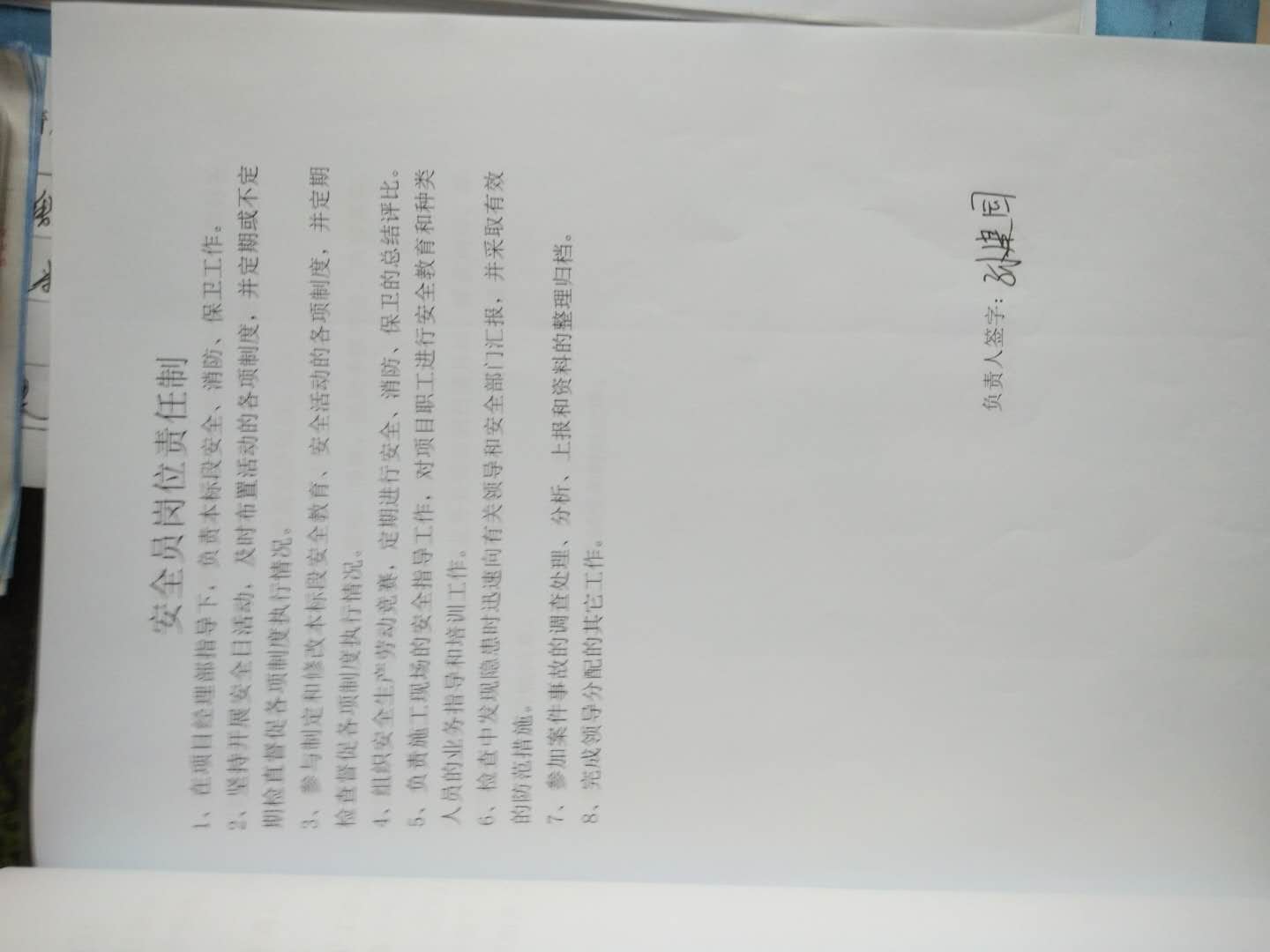 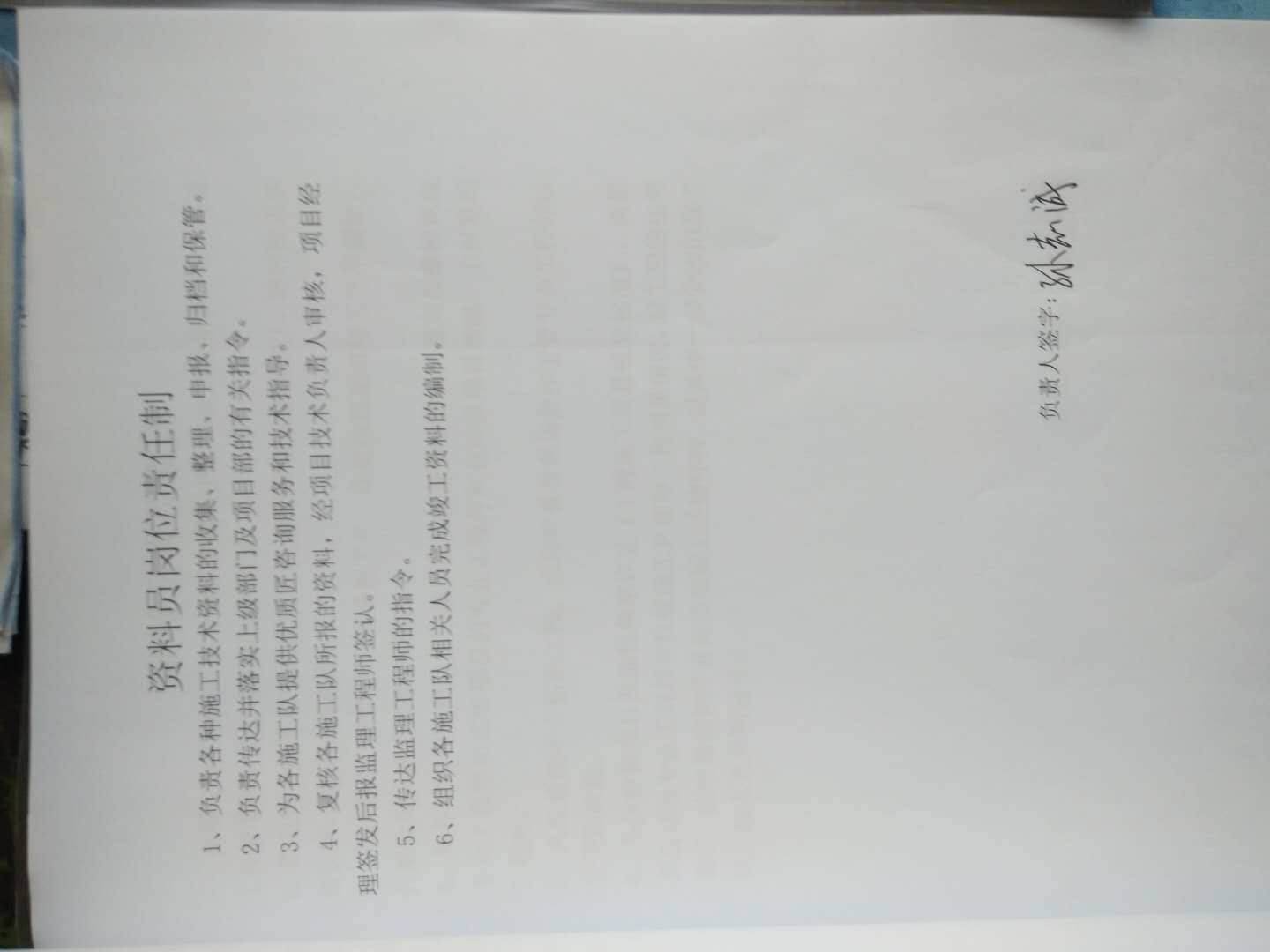 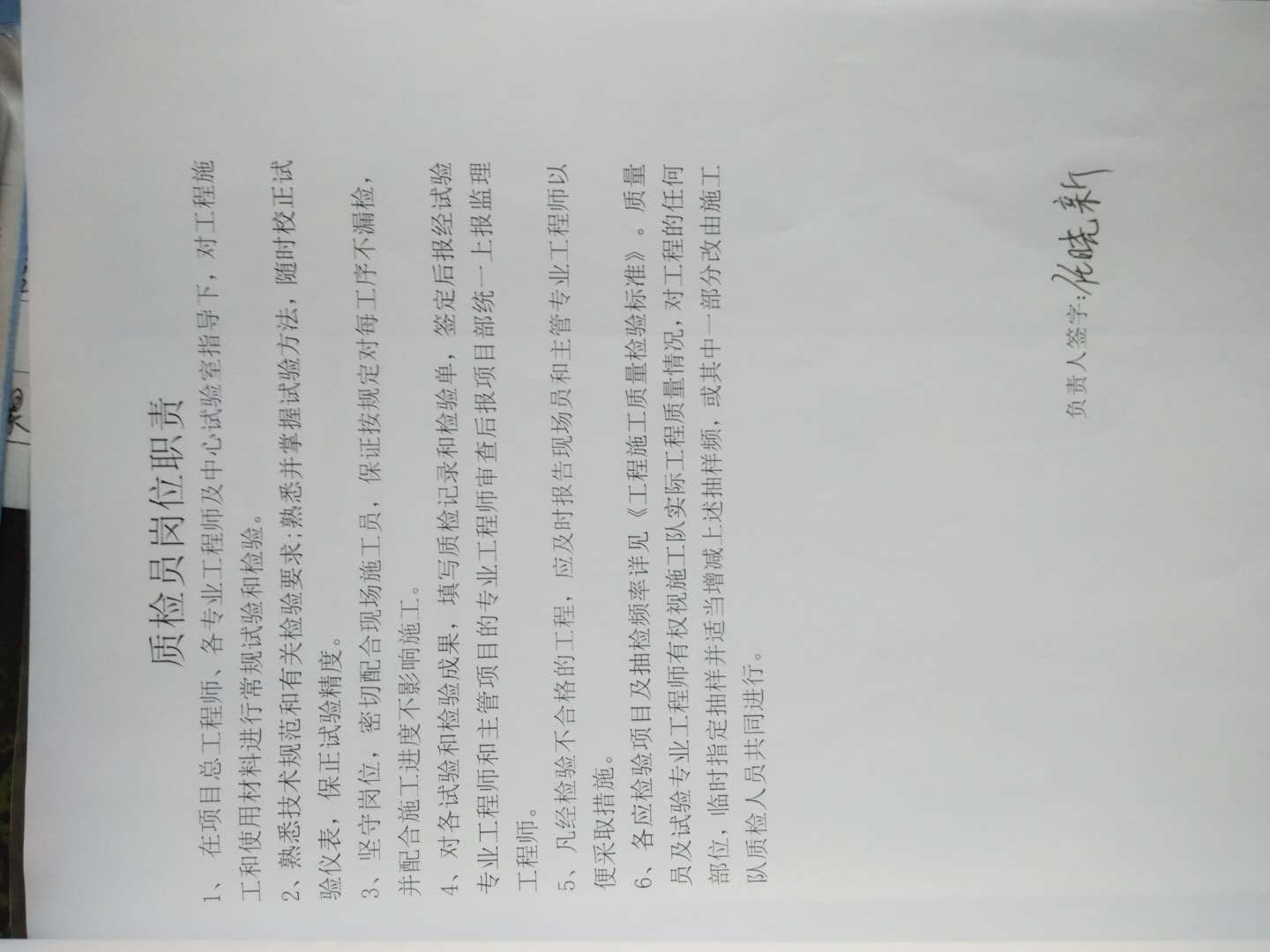 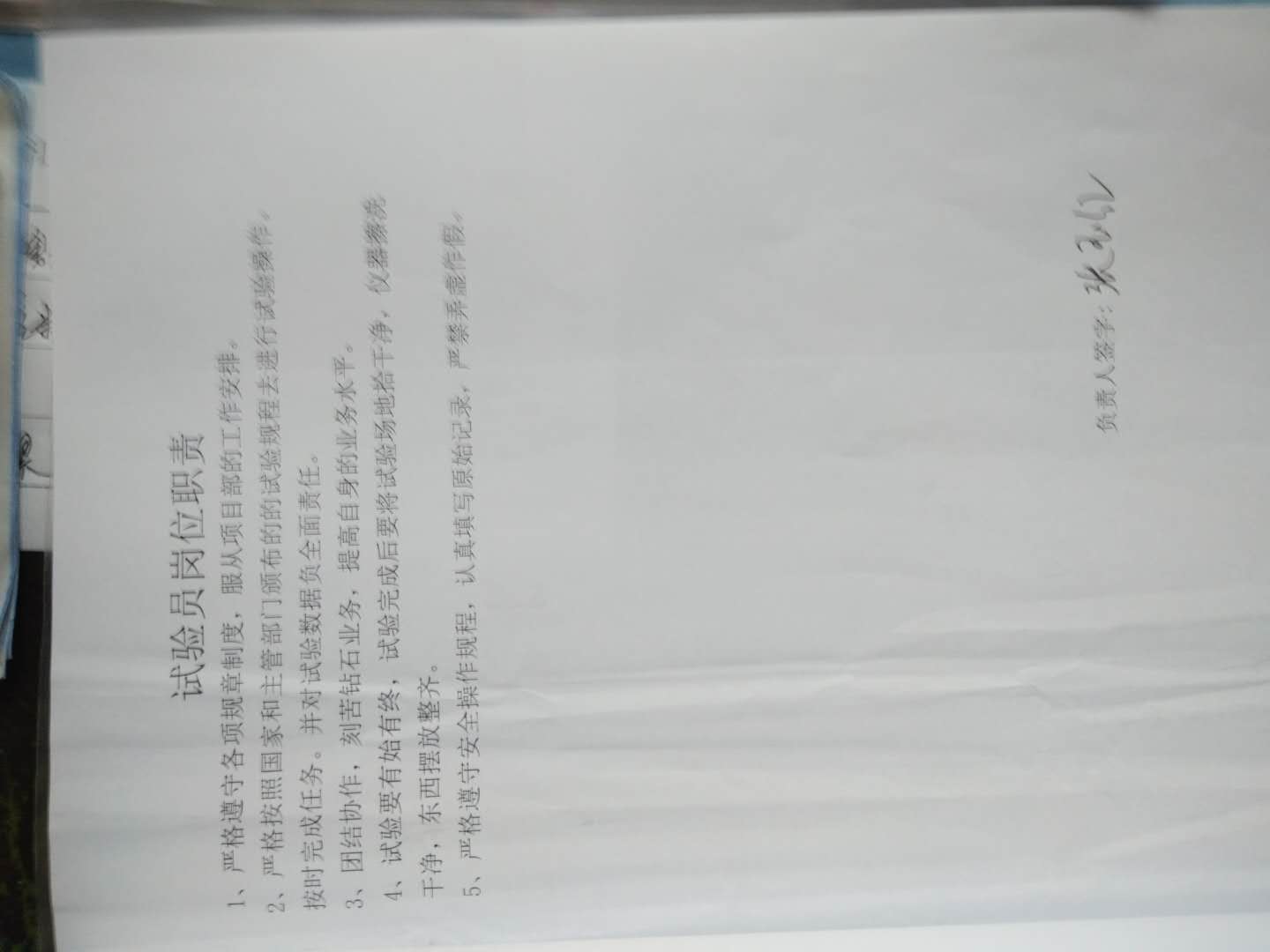 